SABEEK B MOHAMEDSENIOR PROFESSIONAL - ACCOUNTINGExtensive experience in spearheading Accounts Operations with focus on achieving business growth objectives within turnaround & rapid changing environment, targeting assignments with a reputed organisation. Profile Summary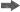 Focused professional with over 10 years of experience in managing the entire gamut of Accounting OperationsEnsured financial security by following internal controls; reconciled financial discrepancies by collecting and analysing account informationWorking knowledge of IFRS, GAAP, Accounting Standards and Statutory / Regulatory CompliancesMaintained general ledger accounts by creating journal entries; reconciling accounts receivable; preparing monthly accruals and entries; analysing and reconciling accounts payable ledgersPlanned and executed monthly / quarterly / annual closure schedules; provided monthly financial statementsExpertise in financial analysis; internal and regulatory reporting; accounting operations; budgeting; forecasting that led to long-term improvements in cost savings, profitability and productivitySupported internal and external audits by providing information and answers to auditors; undertook internal audit of transactions, where necessaryFocused and goal-driven with combination of excellent commercial sense and problem-solving & analytical skillsProfessional ExperienceSince Jun’09 with Darwish Trading Est., Abu Dhabi Senior AccountantKey Result Areas:Compiling general ledger entries on a short schedule with 100% accuracyPreparing all property management financial reportsMaintaining accounts up to finalizationGenerating monthly bank reconciliation statementsUndertaking accounting of rent receivables and accounts payablesManaging petty cash up to AED 200,000/- and keeping all PDCs in safe custodyRecording flat wise rental income and maintenance expensesReviewing accounts payable voucher submission for repair and maintenance expensesFormulating security deposit refund invoices and forwarding the same for management approvalCoordinating with banks & auditors to ensure proper compliance with all statutory regulations and company policies & proceduresSupervising all building, tenancy registration & related works in municipality and other concerned government departmentsSteering finalisation of accounts; preparing and presenting MIS (Management Information System) including Profit & Loss Account, Balance Sheet and Cash Flow StatementControlling petty cash; verifying the expense vouchers; updating daily report of expenses and income and submitting to the management on monthly basisDrafting monthly outstanding statements of creditors and debtors; following up with creditors & debtors; preparing the collection reportsReconciling general ledger; observing & preparing payment & receipt vouchers with relevant supporting Contact Details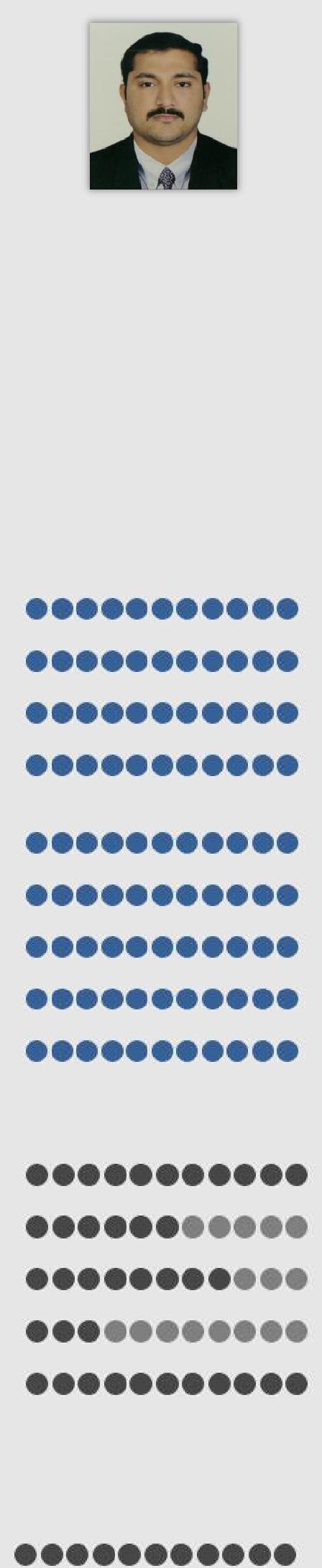 EmailSabeek-389413@2freemail.com  Key Impact AreasAccounts PayablesAccounts ReceivablesMIS ReportingPetty Cash ManagementReconciliation (Bank / Debtor / Creditor)Liaison & Coordination Compliance Management Payroll Management Banking Operations Soft SkillsCommunicatorInnovatorCollaboratorThinkerIntuitive IT SkillsOperating System: DOS, Windows 10, Windows 98, 2000, XP & Vista 2010Highlights:Improved the timeliness of month-end financial reporting from approximately 10 to 15 daysSuccessfully collected over AED 100,000 from delinquent customers through measures such as Verbal Communication & email follow-upsSteered monthly reconciliation of approximately 10 creditor accountsReduced the suspense account from AED 1,075,000 to AED 350,000Conducted research on cash receipts, coded and posted receipts within 50 hours of depositProcessed an average of 50 invoices and 35 Employee Expense Reports per week, including coding and obtaining authorisationSep’08 – Apr’09 with Fatima Marketing Co., Trivandrum, India Assistant ManagerMaintain daily record of all transactions and generate reports for store managerWrite order supply requests to replenish merchandiseEnsured appropriate documentation for all transactionsHandled weekly schedules according to payroll policiesAddressed customer inquiries and resolved complaintsDirected and supervised employees engaged in sales, inventory-taking and reconciling cash receiptsGenerate Weekly / Monthly Sales and other reportsArrange appropriate approvals for LPO, Quotations & SuppliersArrange the payments like advance, utilities, rent, fuel and othersSoftware Packages: MS Office 2016 (Word, Excel, PowerPoint, Outlook)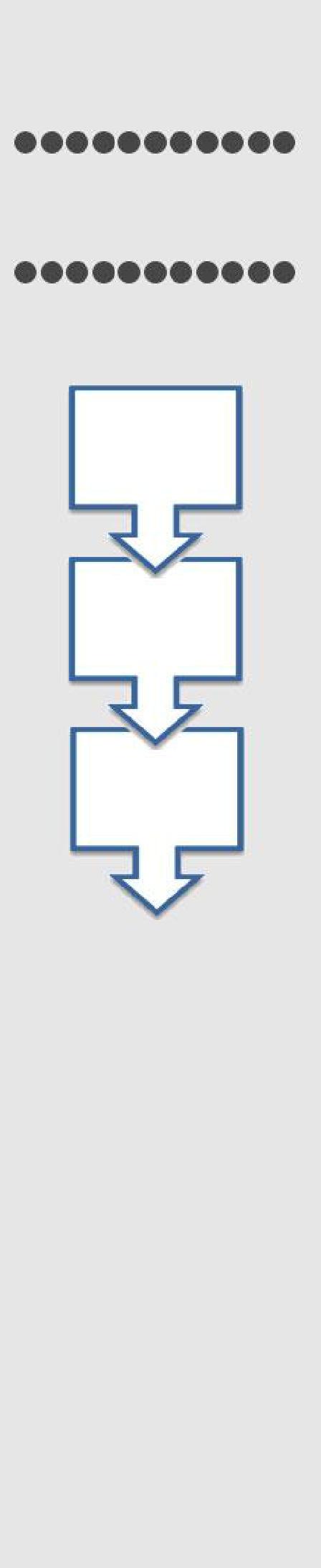 Accounting Packages:Peachtree, Tally & Real softERP Career TimelineAug’07 – Aug’08Al Hadeel Trading,Muscat, Oman asAccountantSep’08 – Apr’09 Fatima Marketing Co, Trivandrum, India as Asistant ManagerAug’07 – Aug’08 with Al Hadeel Trading, Muscat, Oman AccountantPerformed daily accounting transactions such as creating & posting vouchersRecorded cash transactions like PV, RV, JV & Chq.Ensured appropriate documentation for all transactionsUndertook timely monthly reconciliations of cash imprestPrepared statement of account, fully reconciled & supported with relevant and original approved documentsGenerated monthly / weekly and other periodical financial reportsTook appropriate approvals prior in all type of payments like imprest, advance, utilities, rent, fuel, suppliers & other chequesMonitored payroll including calculation of leave salary, gratuity, so onFormulated Bank Reconciliation StatementEducation & CredentialsPersonal DetailsDate of Birth	: 15th April 1984Languages	: English, Hindi, Tamil & MalayalamAddress	: Abu Dhabi, U.A.E.Nationality	: IndianMarital Status	: MarriedGender	: MaleSince Jun’09Darwish TradingEst., Abu Dhabi asSenior Accountant2007  MBA (HR & Finance) from ICFAI University, India  MBA (HR & Finance) from ICFAI University, India2007MA (Sociology) from Annamalai University, India (Distance2005Education)2005BBA (Finance) from M.S. University, India2005BBA (Finance) from M.S. University, India